Key Features: Chest Pain History: Given a patient with undefined chest pain, take an adequate history to make a specific diagnosis (e.g., determine risk factors, whether the pain is pleuritic or sharp, pressure, etc.). History: OPQRSTOnset  Acute onset with greatest intensity pain at onset = pneumothorax, PE or aortic dissection  Gradual onset = ischemic event or esophageal disease.  Vague onset = “Functional” or musculo-skeletal chest painP1 - Provocation - Aggravating factors may include:Post-prandial = GI or cardiac Exertion = Ischemic Swallowing = Esophageal Respiration/Pleuritic pain = PE, pneumothorax, viral/idiopathic pleurisy, pneumonia or pleuropericarditisP2 - Palliation - Alleviating factors may include:  Antacids/Food = Likely GI Sublingual nitroglycerin - NOT helpful in distinguishing ischemic vs. non-ischemic  GI cocktail (“Pink Lady/White Knight”) - NOT helpful in distinguishing  Rest = Ischemic  Sitting up/leaning forward = Pericarditis Quality “Squeezing”/ “Tight” / “Pressure” = Ischemic “Ripping”/ “Tearing” = Aortic dissection Pleuritic = PE, pericarditis/myocarditis Levine sign (fist over their sternum to describe pain) = ischemiaRadiation Ischemic = Neck, lower jaw, shoulder, teeth, throat, arms Aortic dissection = between scapulae Acute cholecystitis = R shoulder Pericarditis = one or both trapezius ridges Severity  not a useful predictor of pathology, but use 0- 10 scale to determine if patient’s symptoms are worsening or improving. Timing/Duration Lasting seconds or consistent over weeks = NOT ischemic Years w/out progression = Functional Minutes to hours = Possibly ischemia/infarction Risk Factors for Coronary Artery Disease and Acute Coronary SyndromePast medical history of CAD/stroke/MIDiabetesHyperlipidemiaHTNSmokingFHx (Positive family history is: first degree relative with MI, M<55, F<65)LVHCocaine useRecent infectionRecent chest traumaAssociated Symptoms of ACS:DiaphoresisN/VShortness of breathSyncopePalpitationsPsychiatric symptoms - Panic attacks, anxiety, depression, somatization Diagnosis & Treatment: Given a clinical scenario suggestive of life-threatening conditions (e.g., pulmonary embolism, tamponade, dissection, pneumothorax), begin timely treatment (before the diagnosis is confirmed, while doing an appropriate work-up).Pulmonary EmbolismClinical Features - Acute onset dyspnea, pleuritic chest pain, cough, hemoptysis, tachycardia, tachypnea, signs of DVT, orthopnea, jugular venous distentionAcute Treatment -  Respiratory support: Supplemental oxygen +/- intubation and mechanical ventilation Hemodynamic support: IV Fluids, Vasopressors Anticoagulation: If no contra-indications start IV UFH or SC LMWH Thrombolysis: If persistent hypotension despite adequate resuscitation Work-up -  Labs: CBC, ABG, Troponin, D-dimer ECG (S1Q3T3) CXR Imaging: V/Q scan, Angiography, Spiral CTTamponadeClinical Features - Beck’s Triad (Hypotension, Elevated JVP, Muffled Heart Sounds), Sinus tachycardia, Pulsus paradoxus, Pericardial rub.Acute Treatment - In the setting of hemodynamic instability a patient may require urgent removal of pericardial fluid by needle pericardiocentesis, open surgical drainage or video-assisted thoracoscopic pericardiectomy. Work-up -  ECG: sinus tachycardia w/ low voltages CXR: enlarged cardiac silhouette  Echocardiography: 2D and Doppler can assess hemodynamic stability CT: Not necessary if echo availableAortic Dissection Clinical Features - Acute onset “tearing” chest pain radiating to mid back between scapulae +/- syncope, pulse deficit. Acute Treatment -  Lower SBP to 100-120 mmHg: 1st line is IV beta blockers (propranolol, labetalol), 2nd line is IV nitroprusside, verapamil, or diltiazem.  Pain control w/ IV morphine If hemodynamically unstable may require intubation Work-up - ECG: Normal, non-specific ST changes, LVH/strain patterns w/ HTN, ischemic changes CXR: widening of the aorta CT/TEE/MRIPneumothoraxClinical Features - Sudden onset dyspnea and pleuritic chest pain w/ decreased excursion of chest wall on affected side, diminished breath sounds, and hyper-resonant percussion. Hemodynamic compromise indicates possible tension pneumothorax requiring immediate decompression. Acute Treatment -  Supplemental oxygen Needle Decompression Chest tube insertion Work-up -  CXR: separation of visceral pleural line from parietal pleural line CT: more sensitive than CXR US: can be done at bedside in emergent situations3. In a patient with unexplained chest pain, rule out ischemic heart disease. Step 1: Hx and PhysicalStep 2: If ACS suspected give ASA 162 mg PO chewed and swallowed, supplemental oxygen, SL Nitroglycerin 0.4 mg/spray q 5 min x 3 (as needed), and/or morphine IV to treat the pain. **This may precede Step 1 if strong suspicion of ACS. Step 3: ECG, CXR, Cardiac blood work (CBC, Lytes, BUN, Creatinine, Troponin, Glucose) Step 4: If the initial ECG is not diagnostic but the patient remains symptomatic and clinical suspicion for ACS remains high, the ECG should be repeated at least every 20-30 minutes. Step 5: Repeat troponin 6 hours after first drawn. ** In a patient with no ECG changes and two consecutive negative serum troponins drawn at least 6 hours apart ACS can be ruled out. 4.  Diagnosis and Investigation: Given an appropriate history of chest pain suggestive of herpes zoster infection, hiatal hernia, reflux, esophageal spasm, infections, or peptic ulcer disease: a) Propose the diagnosis. b) Do an appropriate work-up/follow-up to confirm the suspected diagnosis. a. Herpes Zoster Infectionhistoryprevious primary infection with chickenpoxunilateral and dermatomal eruption typically occurring day 3-5 after pain and paresthesia of a dermatome begins (although symptoms may precede rash by weeks)thoracic and lumbar dermatomes most commonrash begins as maculopapular but quickly progresses to vesicular (identical to lesions of chickenpox)time course typically 2 weeks but may persist for a month pain and paresthesia can last months to > 1 year with post-herpetic neuralgia risk factorsold ageimmunosuppressionoccasionally associated with dermatologic malignancydiagnosisalmost invariably clinicalmay need additional diagnostic information ifatypical rash in an immunocompromised hostpossible disseminated disease in an immunosuppressed host without cutaneous lesionsmethods includeviral culturedirect immunofluorescence testingpolymerase chain reaction assay (most sensitive)b. Hiatal herniatypes4 types but ~95% are type I (both stomach and LES herniate above diaphragm)historymajority are asymptomaticsymptoms of GERD epigastric or substernal pain, postprandial fullness, substernal fullness, nausea, and retching; all usually 1-3 hrs post-prandialrelief with standing, water, antacidsrisk factorsprevious diaphragmatic surgeryage (over 50)weakening of myofascial structureincreased intraabdominal pressure (pregnancy, obesity)diagnosismajority are found incidentallywhen dx suspectedupper GI series or barium swallowEsophagogastroduodenoscopy (EGD) with biospyIf worried about Barett’s/CA/EsophagitisDocument type and extent of tissue damagec. Refluxhistorywaterbrash (sudden hypersalivation)heartburn (retrosternal burning radiating to mouth)non-specific chest paindysphagia (abnormal motility or esophagitis, reflux-induced stricture)pharyngitis, laryngitis (with hoarseness)respiratory (chronic cough, asthma, aspiration pneumonia, wheezing)symptoms aggravated byposition (lying or bending)increase in intra-abdominal pressure (pregnancy or lifting)agents that decrease LES pressure (caffeine, fatty foods, alcohol, peppermint, cigarettes, nitrates, beta-adrenergic agonists, calcium channel blockers (CCB’s), theophylline, benzodiazepines, anticholinergics, morphine)foods that delay gastric emptying (alcohol, coffee, chocolate)diagnosispractical approach is to observe for resolution with PPI24-hour pH monitoringGold standard for determining if reflux is presentendoscopy determines if reflux has damaged the esophagusbarium swallowdetermines if stricture presentd. Esophageal spasmhistoryintense substernal pain increased by swallowingdecreased by NTG or CCBdiagnosis of exclusion when unexplained chest pain and dysphagia occurdiagnosisbarium swallowCorkscrew pattern/”rosary bead” esophagusTertiary wavesmanometrye. Infections (pneumonia)history depends on infectious organism but generally speaking, includes some combination offeverdyspneacoughpleuritic chest painsputum productiondiagnosischest xray +/- pulse ox, cbc, renal fn, blood cultures, sputum cultures, ABG if ill-appearingsputum gram stain rarely changes therapy consider CT scan or bronchoscopy if failing to respond to appropriate therapyf. Peptic ulcer diseasehistoryhistory not reliable in establishing diagnosis but duodenal ulcer is supposed to have 6 classical features:epigastric locationburningdevelops 1-3 hours after mealsrelieved by eating and antacidsinterrupts sleepperiodicity (tends to occur in clusters over weeks with subsequent periods of remission)gastric ulcers have more atypical symptoms (always require biopsy to exclude malignancy)may present with complicationsbleeding 10% (especially severe if from gastroduodenal artery)perforation 2% (usually anterior ulcers) gastric outlet obstruction 2%penetration (posterior) 2% - may also cause pancreatitisrisk factorsNSAID usesmokingCOPD, renal failure, cirrhosisdiagnosisconsider H. Pylori testing first (present in approx 80% of gastric and 95% of duodenal ulcers)upper GI series or EGD for definitive diagnosis5.  Hypothesis generation, diagnosis and treatment: Given a suspected diagnosis of pulmonary embolism: a) Do not rule out the diagnosis solely on the basis of a test with low sensitivity and specificity. b) Begin appropriate treatment immediately.  Pulmonary EmbolismALWAYS determine pretest probability of PE in patients with suspected diagnosispretest probability can be subjectively determined by clinician (though accuracy requires clinical experience) or by using clinical score systems and decision rules (eg. Well’s criteria and Well’s modified criteria, PERC score) that incorporate symptoms, signs and risk factors to stratify patients into different categories of overall riskdiagnostic testspulmonary angiography“gold standard”not commonly used anymore as invasive and has morbidity and mortality rate of 1 to 5%D-dimersensitivity depends on type of assay but anywhere from ~85-96%low specificitymost published research restricts use of D-dimer to patients with low pretest probabilitypositive d-dimer must be followed by confirmatory testing for PE (pulmonary angiography, CT-PA or V/Q scanning)CT-PA (CT with pulmonary angiography, aka “spiral CT”) sensitivity anywhere between 70-90%specificity ~ 90% has emerged in most centers as imaging test of choice for evaluation of PE (as it often detects alternative pulmonary abnormalities that explain patient’s symptoms)V/Q scantraditionally used as first imaging modality used in dx of PEproblem is that it is often inconclusivemay be useful in people who have an allergy to iodinated contrast or in pregnancy due to lower radiation exposure than CT, or in centers with no CT-PADo not use ECG or ABG alone in diagnosis of PE!Deciding what test to use:If you are in a CT-PA capable center: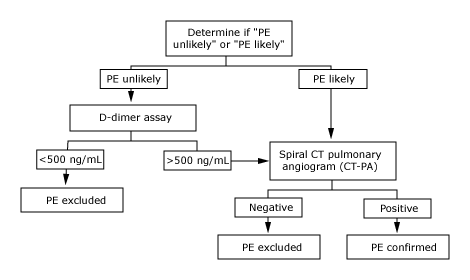 If you only have V/Q available: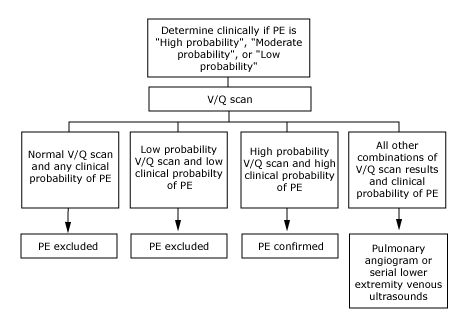 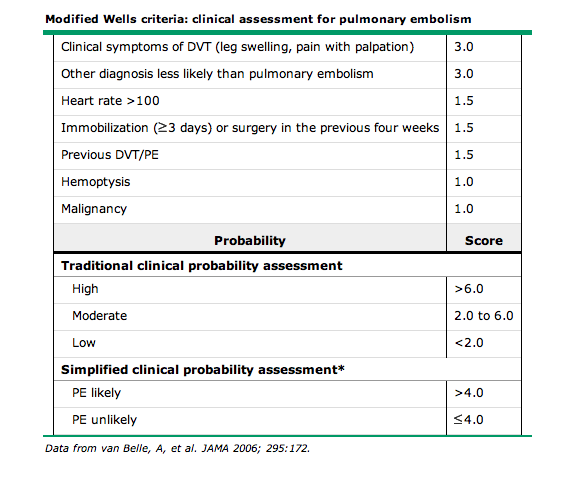 PERC rule: Should use first to determine if any further testing is warrantedAcute PE can probably be excluded without further diagnostic testing if the patient meets all PERC criteria AND there is a low clinical suspicion for PE, according to either the Wells criteria or a low gestalt probability determined by the clinician prior to diagnostic testing for PE.Age less than 50 yearsHeart rate less than 100 bpmOxyhemoglobin saturation ≥95 percentNo hemoptysisNo estrogen useNo prior DVT or PENo unilateral leg swellingNo surgery or trauma requiring hospitalization within the past four weeks